     Углубленная диспансеризация для переболевших COVID-19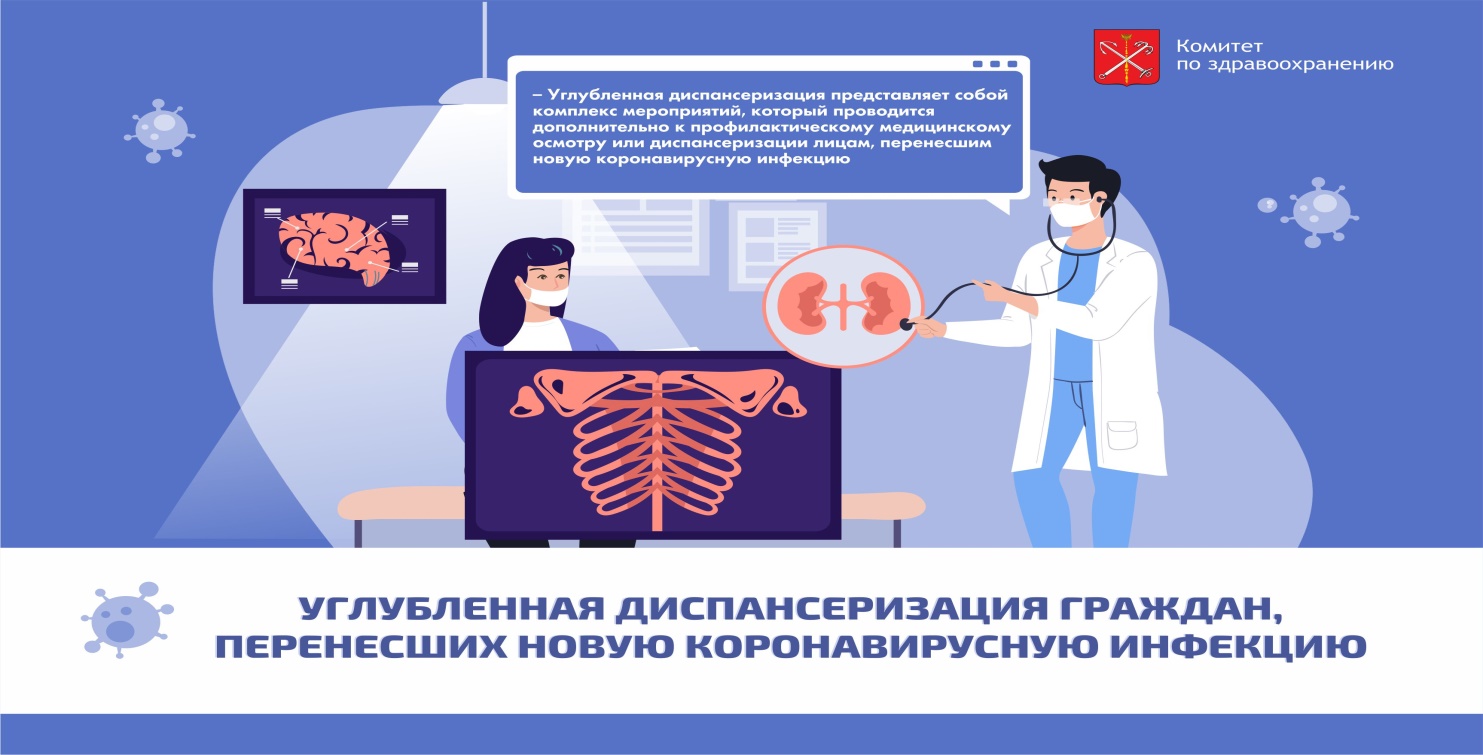 С 1 июля 2021 г. в дополнение к профилактическим медицинским осмотрам и диспансеризации, граждане, переболевшие новой коронавирусной инфекцией, вправе пройти углубленную диспансеризацию (в 2 этапа).
Углубленная диспансеризация может быть проведена по инициативе гражданина, в отношении которого отсутствуют сведения о перенесенном заболевании новой коронавирусной инфекцией.

 1 этап:
- общий и биохимический анализы крови
- измерение насыщения крови кислородом (сатурация)
- тест 6-минутной ходьбой
- спирометрия
- рентген грудной клетки*
- консультация терапевта

Для переболевших COVID-19 к этому списку добавится анализ на определение концентрации Д-димера в крови, помогающий выявлять риски тромбообразования**

*выполняется, если не проводилось ранее в течение года
**выполняется лицам, перенесшим COVID-19 в средней и выше степенях тяжести

По результатам обследований врачи определяют риски и признаки развития хронических заболеваний и при необходимости, для уточнения диагноза, направят пацента на 2 этап


2 этап:
- эхокардиография 
- КТ легких 
- дуплексное сканирование вен нижних конечностей (при повышении уровня Д-димера более чем в 1,5-2 раза относительно верхнего предела нормы)

По результатам углубленной диспансеризации в случае выявления у гражданина хронических неинфекционных заболеваний, в том числе связанных с перенесенной новой коронавирусной инфекцией (COVID-19), гражданин в установленном порядке ставится на диспансерное наблюдение.

Приналичии показаний ему оказывается соответствующее лечение и медицинская реабилитация в порядке, установленном Минздравом России, предоставляются лекарственные препараты в соответствии с законодательством Российской Федерации.

Кого пригласят на углубленную диспансеризацию?

В первую очередь граждане, перенесшие COVID-19, при наличии двух и более хронических неинфекционных заболеваний*

*Согласно Приказу Министерства здравоохранения Российской Федерации №698н от 01.07.2021

Кто пригласит на углубленную диспансеризацию?

Информирование граждан о возможности пройти углубленную диспансеризацию осуществляется медицинскими организациями, страховыми представителями страховых медицинских организаций, при самостоятельном обращении пациентов в медицинские организации.

Где и как записаться?

На сайте Госуслуги или обратиться в медицинскую организацию по месту прикрепления.